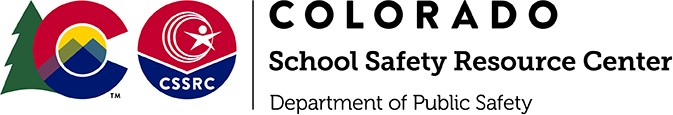 700 Kipling St., Suite 1000Denver, CO 80215PARENT/GUARDIAN PERMISSION TO APPLY LETTER(For The Colorado School Safety Resource Center’s – Youth Engaged for School Safety – YES2 Youth Advisory Council)Dear Parent/Guardian:Your child is applying to participate in The Colorado School Safety Resource Center’s (CSSRC) – Youth Engaged for School Safety – YES2, Youth Advisory Council. The CSSRC was created by the Colorado Legislature in 2008, and is housed within the state of Colorado’s Department of Public Safety.The CSSRC collaboratively assists local schools and communities to create safe and positive school environments for all Colorado students in pre-k through 12th grade and higher education schools. The CSSRC supports schools and local agencies in their efforts to prevent, prepare for, respond to, and recover from all types of emergencies and crisis situations. The CSSRC provides free consultation, resources, training, and technical assistance related to safe learning, positive school climates and early intervention. Please visit our website for more information about us and our current resources for safe and positive schools: www.colorado.gov/CSSRCApplication Process: Youth are required to submit the following:1 – A Youth Engaged for School Safety - YES² Advisory Council Application 2 – Parent/Guardian Permission to Apply Letter – signed and dated, and3 – Two Confidential Reference Forms completed by a teacher, coach or community leader who knows the student well and is not related to the studentApplications and all other necessary paperwork can be obtained from the Colorado School Safety Resource Center (CSSRC) website and returned to:Dustin Hunter, School Outreach Consultant dustin.hunter@state.co.usIf selected to serve with this advisory council, your child will be asked to participate in a peer group of other students from around the state to offer feedback and recommendations to the CSSRC related to issues of school safety and positive environments. The YES2 council will be supervised by employees of the CSSRC. The CSSRC believes that the collaborative work between members of the YES2 and the CSSRC can benefit your child by being part of a state group working on school safety issues, helping your child learn how to work well on a diverse team, and learn how to critically think about and express ideas that are important to them. Appointments are for one year. YES2 Advisory Council members will be expected to attend at least three meetings (meetings may be attended virtually.) Meetings could last from two to three hours.A one day team building and orientation meeting will be held on a date to be announced during the summer of 2020, for all selected members. This meeting may be attended virtually. If required in 2020-2021, travel reimbursement and meals will be covered for YES² members. If you are traveling from more than 50 miles outside of the Denver metro area, lodging will also be provided. Memberswill need to have support of a parent or guardian to travel and stay overnight if living outside the Denver metro area. For those traveling from out of town, a parent or guardian will be required to chaperone the student during the evening and when the student is not attending the scheduled training event. Details will be sent to all selected youth.The in-person meetings will be held in the Denver metro area, with virtual access.Students will be paid a consultation fee of $15/hour for YES² meeting attendance and reimbursement for mileage at the federal rate. This will require a W-9 form to be completed for your child in order to make payment from the state of Colorado.Please grant your permission by signing below. Should you have any questions, please contact the School Outreach Consultant, Dustin Hunter, at 720-607-1027. Thank you for your time and support.Sincerely,Christine R. Harms, M.S. CSSRC Director